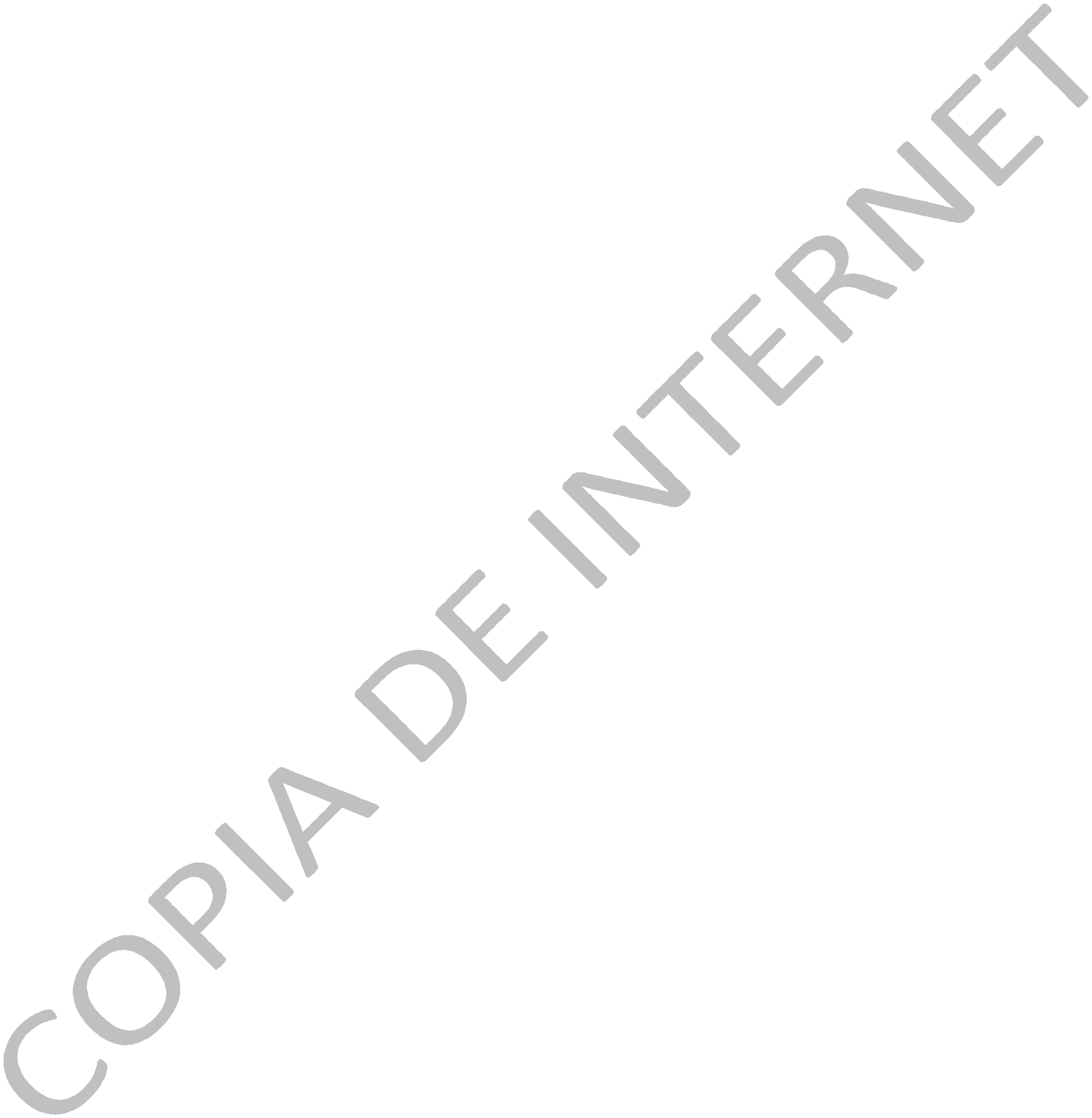 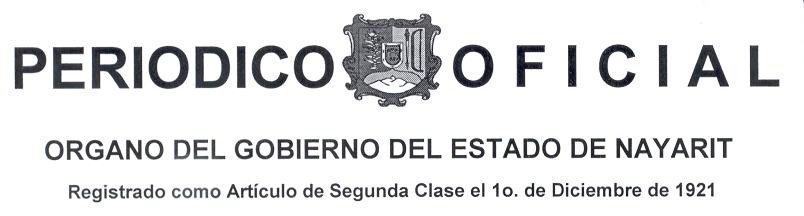 Directora: Lic. María de la Luz Pérez López            Sección Segunda                                                        Tomo CCXTepic , Na yarit ; 24 de Enero d e 202 2                   Número: 014Tiraje:     030SUMARIOACUERDO  POR  EL  QUE  SE  DA  A  CONOCER  LA  DISTRIBUCIÓN DEL   FONDO   PARA   LA   INFRAESTRUCTURA   SOCIAL   MUNICIPAL Y DE LAS DEMARCACIONES TERRITORIALES DEL DISTRITO FEDERAL, ENTRE      LOS      MUNICIPIOS      DEL      ESTADO      DE      NAYARIT PARA EL EJERCICIO FISCAL 2022Al margen un Sello con el Escudo Nacional que dice: Estados Unidos Mexicanos.- Poder Ejecutivo.- Nayarit.ACUERDO POR EL QUE SE DA A CONOCER LA DISTRIBUCIÓN DEL FONDO PARA LA INFRAESTRUCTURA SOCIAL MUNICIPALY DE LAS DEMARCACIONES TERRITORIALES DEL DISTRITO FEDERAL, ENTRE LOS MUNICIPIOS DEL ESTADO DE NAYARITPARA EL EJERCICIO FISCAL 2022DR.   MIGUEL ÁNGEL NAVARRO QUINTERO, Gobernador Constitucional del EstadoLibre y Soberano de Nayarit, en ejercicio de las facultades que me confieren los artículos75 de la Constitución Política del Estado Libre y Soberano de Nayarit; 7°, 17, 18, 19, 30 fracción XI de la Ley Orgánica del Poder Ejecutivo del Estado de Nayarit; tengo a bien expedir el presente ACUERDO ADMINISTRATIVO QUE DA A CONOCER LA DISTRIBUCIÓN DEL FONDO PARA LA INFRAESTRUCTURA SOCIAL MUNICIPAL Y DE LAS DEMARCACIONES TERRITORIALES DEL DISTRITO FEDERAL, ENTRE LOS MUNICIPIOS DEL ESTADO DE NAYARIT PARA EL EJERCICIO FISCAL 2022, al tenor de los siguientes:CONSIDERANDOS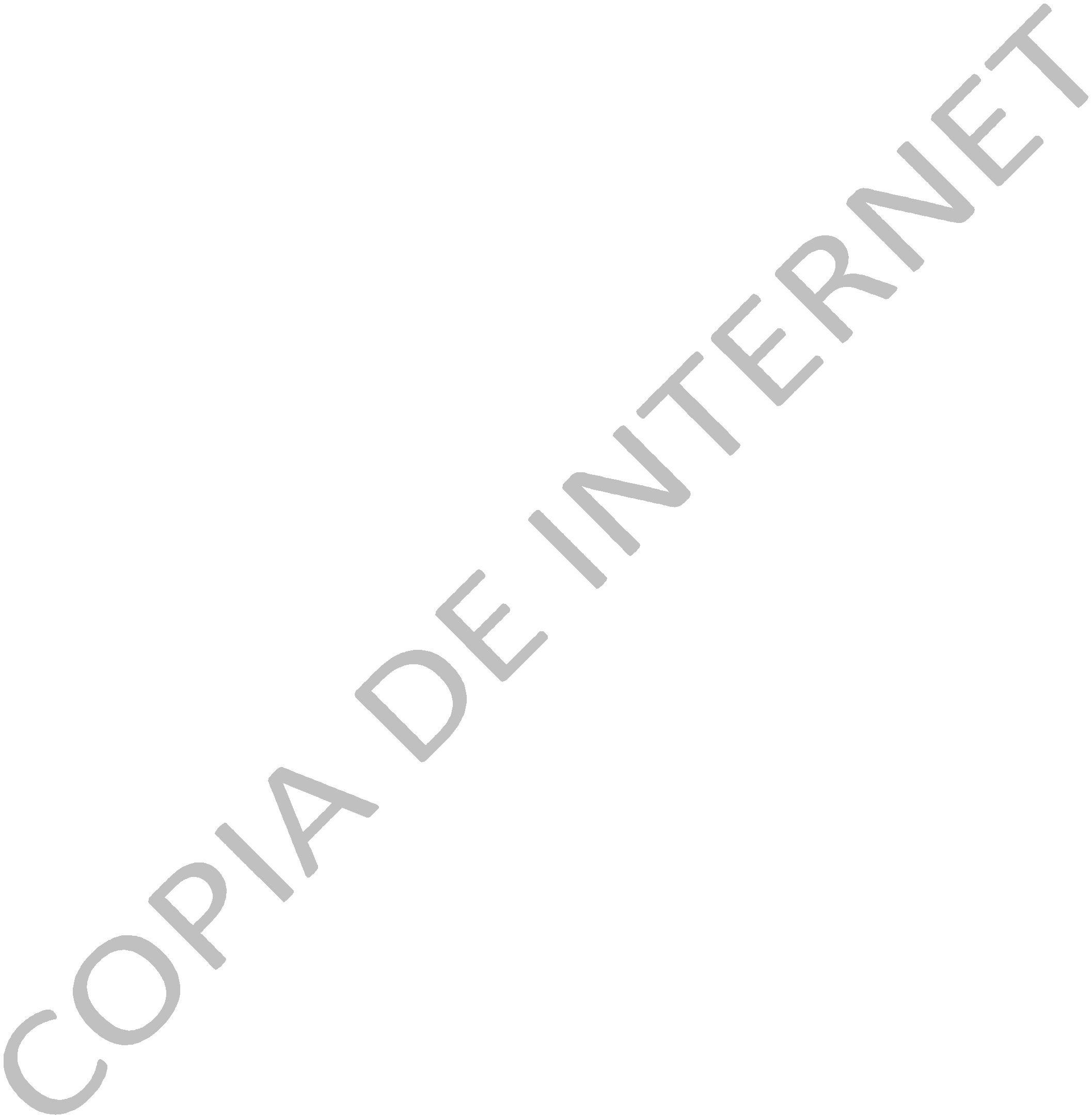 Que el Presupuesto de Egresos de la Federación para el Ejercicio Fiscal 2022, en su artículo  3,  6,  Anexo  1.C  y  Anexo  22,  prevé  recursos  en  el  Ramo  33  Aportaciones Federales para Entidades Federativas y Municipios,  del Fondo  para la Infraestructura Social Municipal y de las Demarcaciones Territoriales del Distrito Federal, así como del Acuerdo publicado en el Diario Oficial de la Federación, el día 20 de diciembre del año2021, por el cual se da a conocer a los Gobiernos de las Entidades Federativas, la distribución y calendarización para la ministración durante el Ejercicio Fiscal de 2022, de los recursos correspondientes al Ramo 33 Aportaciones Federales para Entidades Federativas y Municipios, a que se refiere el capítulo V de la Ley de Coordinación Fiscal.Que los recursos de dicho Fondo deben ser distribuidos entre los municipios mediante la fórmula y metodología señalada en el capítulo V de la Ley de Coordinación Fiscal, y con base en la información establecida por la Secretaría de Bienestar.Que la misma Ley de Coordinación Fiscal establece en su artículo 35 párrafo tercero, que los Estados deben publicar a más tardar el 31 de enero del ejercicio fiscal aplicable, previo convenio con la Secretaría de Bienestar, la distribución municipal de este Fondo para la Infraestructura Social Municipal y de las Demarcaciones Territoriales del Distrito Federal, así como la fórmula y metodología aplicada, justificando cada uno de sus elementos.Que la fórmula debe ser igual a la indicada en la mencionada Ley, con el propósito de enfatizar el carácter redistributivo de estos recursos hacia aquellos Municipios con mayor magnitud y profundidad de pobreza extrema.Con fundamento en lo dispuesto en el Capítulo V de la Ley de Coordinación Fiscal, artículo3, 6, Anexo 1.C y Anexo 22 del Presupuesto de Egresos de la Federación para el EjercicioFiscal del 2022, así como los artículos 69 fracción IV y 75 de la Constitución Política delEstado Libre y Soberano de Nayarit; 2°, 18, 32, 33 y 34 de la Ley Orgánica del PoderEjecutivo del Estado de Nayarit; se emite el siguiente:ACUERDO POR EL QUE SE DA A CONOCER LA DISTRIBUCIÓN DEL FONDO PARA LA INFRAESTRUCTURA SOCIAL MUNICIPALY DE LAS DEMARCACIONES TERRITORIALES DEL DISTRITO FEDERAL, ENTRE LOS MUNICIPIOS DEL ESTADO DE NAYARITPARA EL EJERCICIO FISCAL 2022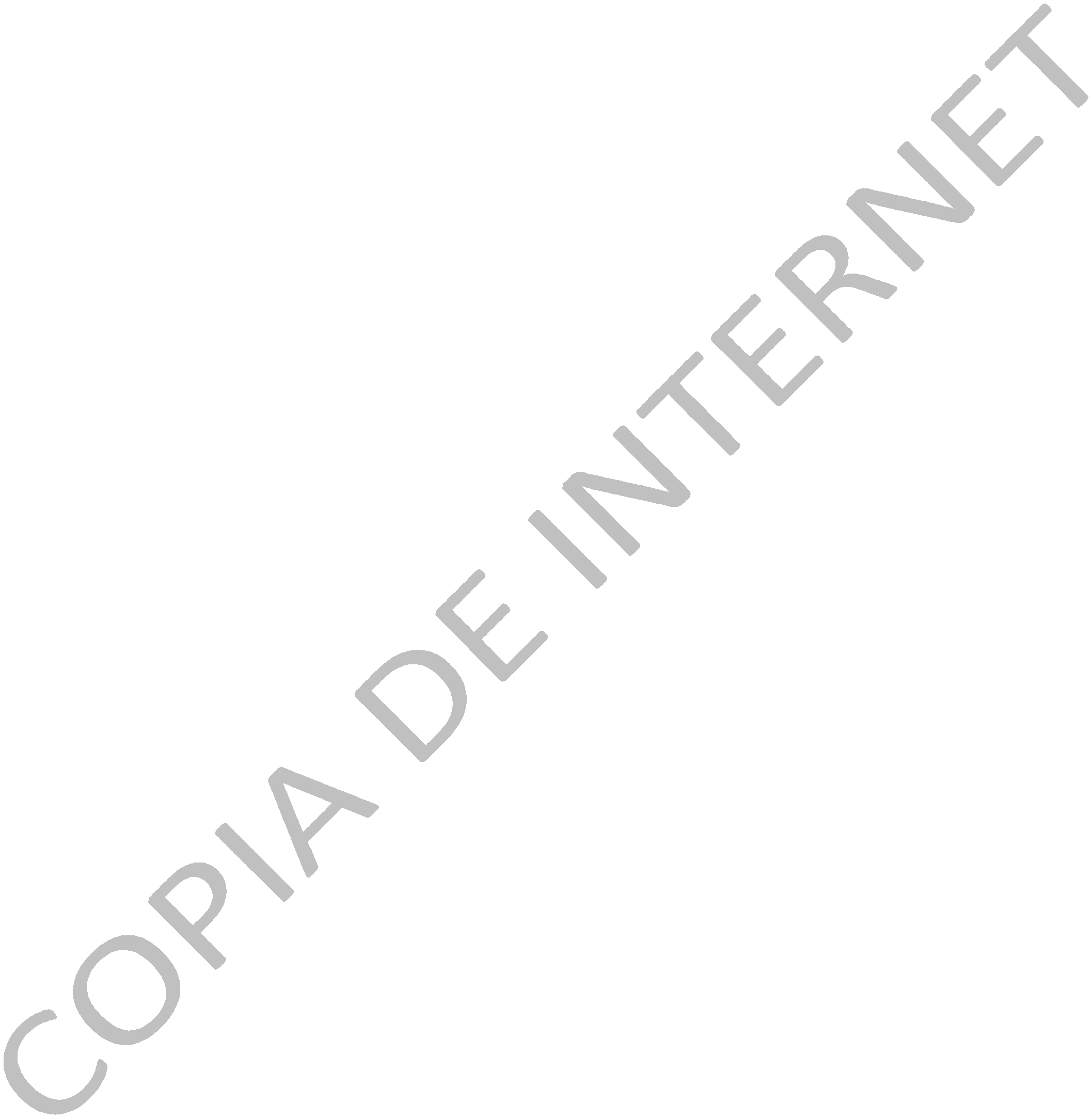 PRIMERO. El presente acuerdo tiene por objeto dar a conocer la fórmula y la metodología para la distribución entre los municipios de las aportaciones federales, previstas en el Fondo para la Infraestructura Social Municipal y de las Demarcaciones Territoriales del Distrito   Federal   para   el   Ejercicio   Fiscal   del   2022,   así   como   las   asignaciones presupuestales resultantes de la aplicación de dicha metodología.SEGUNDO.- El total de los recursos que forman este Fondo asciende a la cantidad de$982,306,485.00 (novecientos ochenta y dos millones, trescientos seis mil cuatrocientos ochenta y cinco pesos 00/100 M.N.)TERCERO. Las aportaciones de este fondo, sólo podrán ser utilizadas en las obras y acciones sociales básicas y a inversiones que beneficien directamente a sectores de su población que se encuentren en condiciones de rezago social y de pobreza extrema, bajo los siguientes rubros: agua potable, alcantarillado, drenaje y letrinas, urbanización municipal, electrificación rural y de colonias pobres, infraestructura básica de salud, infraestructura básica educativa, mejoramiento de vivienda, así como mantenimiento de infraestructura, las cuales se encuentran señaladas en el artículo 33 de la Ley de Coordinación Fiscal, y deberán ser propuestas y priorizadas por las comunidades y sus representantes o vocales al interior de los Comités de Planeación Municipal en forma coordinada con los Consejos de Desarrollo Municipal.CUARTO. De conformidad con los artículos 34 y 35 de la Ley de Coordinación Fiscal (LCF),   se da a conocer la metodología para el cálculo de la distribución del FISMDF, misma que coincide con la utilizada por la Secretaría de Bienestar para la distribución del Fondo de Aportaciones para la Infraestructura Social (FAIS).QUINTO. Para efectos de la aplicación de la fórmula del artículo 34 de la LCF, se utiliza como fuente de información el Presupuesto de Egresos de la Federación y los informes de la medición de la pobreza multidimensional dados a conocer por el Consejo Nacional de Evaluación de la Política de Desarrollo Social (CONEVAL) de conformidad con el artículo37 de la Ley General de Desarrollo Social.SEXTO. La fórmula para el cálculo del Fondo para la Infraestructura Social Municipal y de las Demarcaciones Territoriales del Distrito Federal, de conformidad con los artículos 34 y35 de la Ley de Coordinación Fiscal, se describe de la siguiente manera: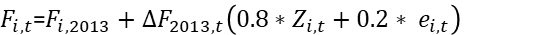 Donde: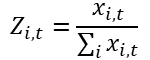 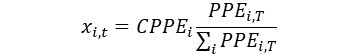 Y las variables de cálculo se definen de la siguiente manera: Fi,t= Monto del FISMDF del municipio o alcaldía i en el año t. Fi,2013= Monto del FISMDF del municipio o alcaldía i en 2013.ΔF2013,t= FISMDFi,t - Fi,2013, donde FISMDFi,t corresponde a los recursos del FISMDF en el año de cálculo t, para la entidad i, y FISMDFi,2013 corresponde a los recursos del FISMDF recibidos por la entidad i en 2013.Zi,t= La participación del municipio o alcaldía i, en el promedio estatal de las carencias de la población en pobreza extrema más reciente publicada por el Consejo Nacional de Evaluación de la Política de Desarrollo Social al año t.CPPEi=  Número  de  carencias  promedio  de  la  población  en  pobreza  extrema  en  el municipio o delegación i más reciente publicada por el Consejo Nacional de Evaluación de la Política de Desarrollo Social al año t.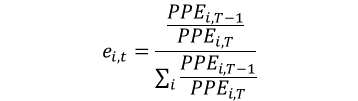 ei,t= Participación del municipio o alcaldía i, en la bolsa de recursos asignados por su eficacia en el abatimiento de la pobreza extrema;PPEi,T= Población en Pobreza Extrema del municipio o delegación i, de acuerdo con la información más reciente provista por el Consejo Nacional de Evaluación de la Política de Desarrollo Social; yPPEi,T-1= Población en Pobreza Extrema del municipio o delegación i, de acuerdo con la información inmediata anterior a la más reciente provista por el Consejo Nacional de Evaluación de la Política de Desarrollo Social;SÉPTIMO. Excepción para el caso de ei,t.Para aquellos municipios que no observen valores de mediciones de pobreza multidimensional  2020  emitidos  por  el  CONEVAL,  las  entidades  transferirán  a  los municipios  o  delegaciones,  los  recursos  por  concepto  del  FAIS,  de  acuerdo  con  lo dispuesto en el primer párrafo del artículo 35 de la LCF, mediante la aplicación de la siguiente  fórmula  para  su  distribución,  de  conformidad  con  el  art.  Décimo  Primero transitorio del DECRETO por el que se reforman y adicionan diversas disposiciones de la Ley de Coordinación Fiscal y de la Ley General de Contabilidad Gubernamental, publicado en el Diario Oficial de la Federación el 9 de diciembre de 2013: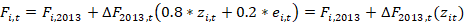 OCTAVO.  Fuentes de información.NOVENO. Cálculo de la Distribución del FISMDF 2022, para los municipios del Estado deNayarit.Paso 1. Cálculo del componente Zi,t: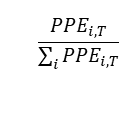 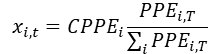 Paso 2. Obtener el Componente ΔF2013,t:Paso 3. Obtener la asignación monetaria para cada municipio o delegación por el conceptoZi,t:Paso 5. Obtener la asignación monetaria para cada demarcación territorial por el concepto ei,t: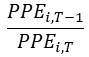 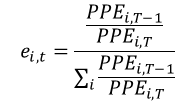 Paso 6. Línea Basal 2013 (Componente Fi,2013):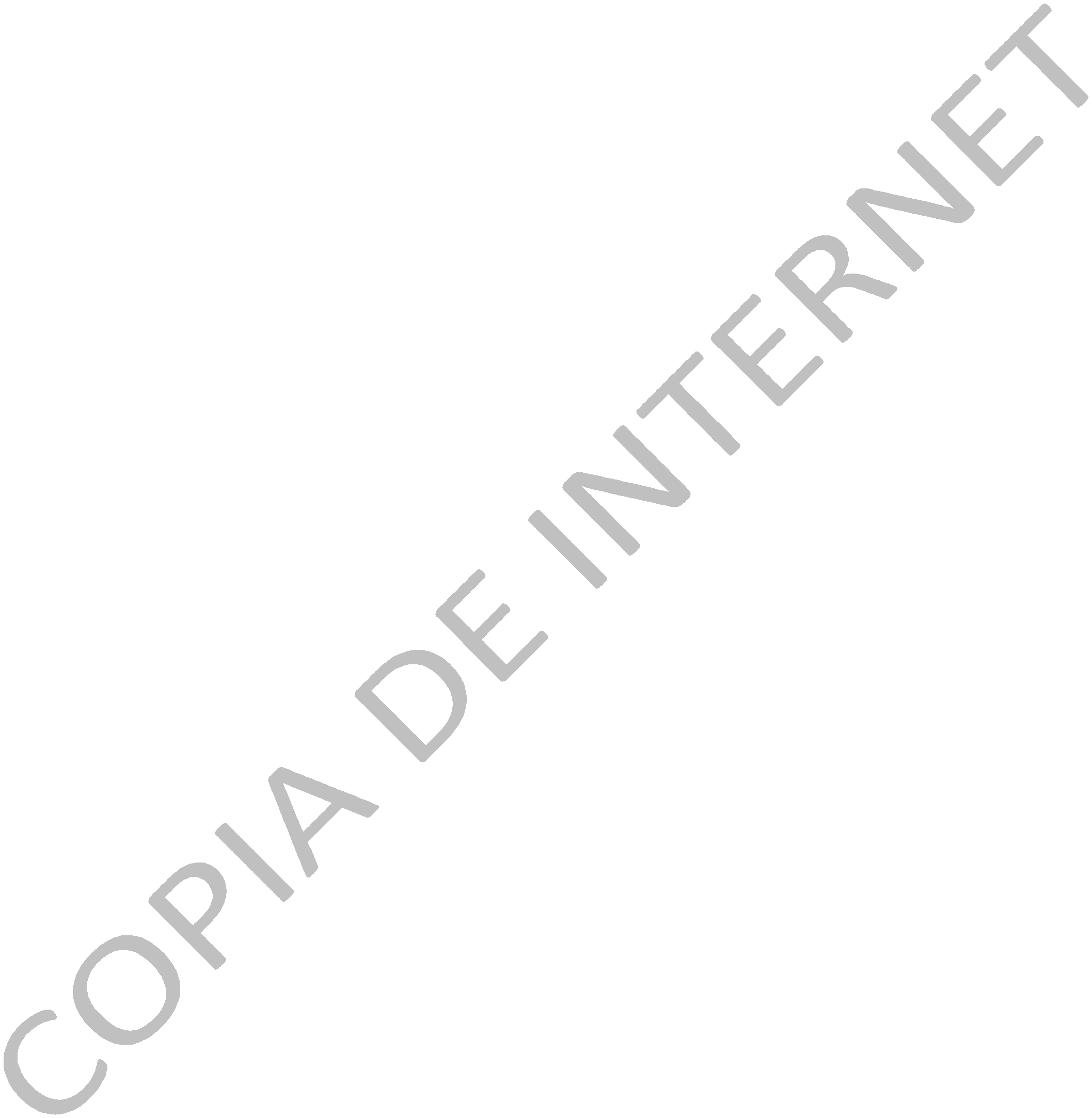 Paso 7. Obtener la asignación monetaria correspondiente a cada demarcación territorial respecto del FISMDF 2022:Paso 8. Ajuste de Asignación FISMDF 2022 por redondeo: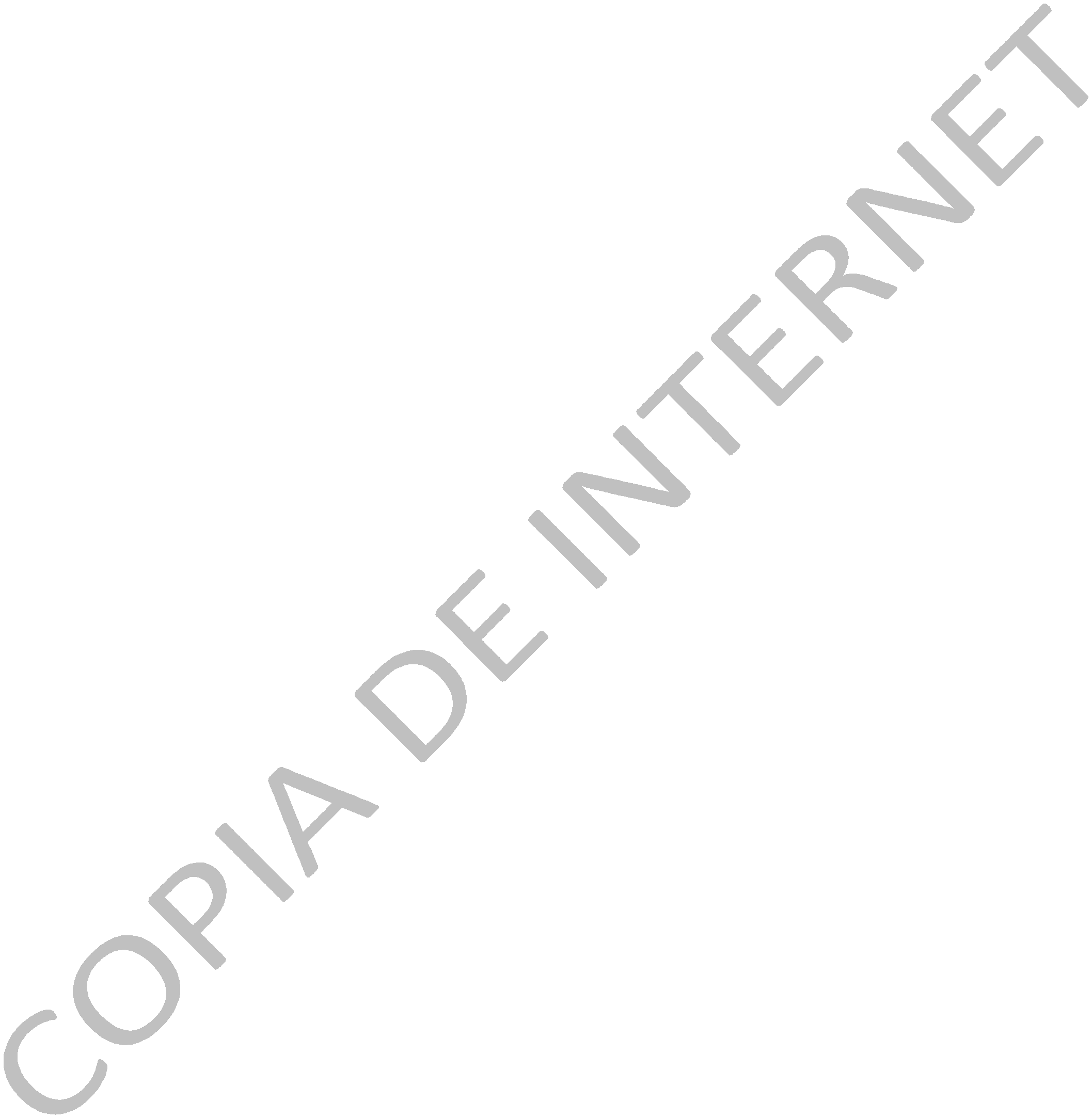 DÉCIMO.  Los recursos que los municipios y alcaldías ejecuten, conforme a los montos de asignación estimada en el paso 7 y su redondeo a pesos sin centavos en el paso 8 del apartado NOVENO del presente Acuerdo, conforme a la normatividad aplicable, estarán en función de las ministraciones que, con cargo al Fondo de Aportaciones para la Infraestructura Social, realice la Federación a las entidades.DÉCIMO  PRIMERO.  En  resumen,  la  distribución  municipal  que  resulta  de  aplicar  la fórmula y metodología antes descrita es la siguiente: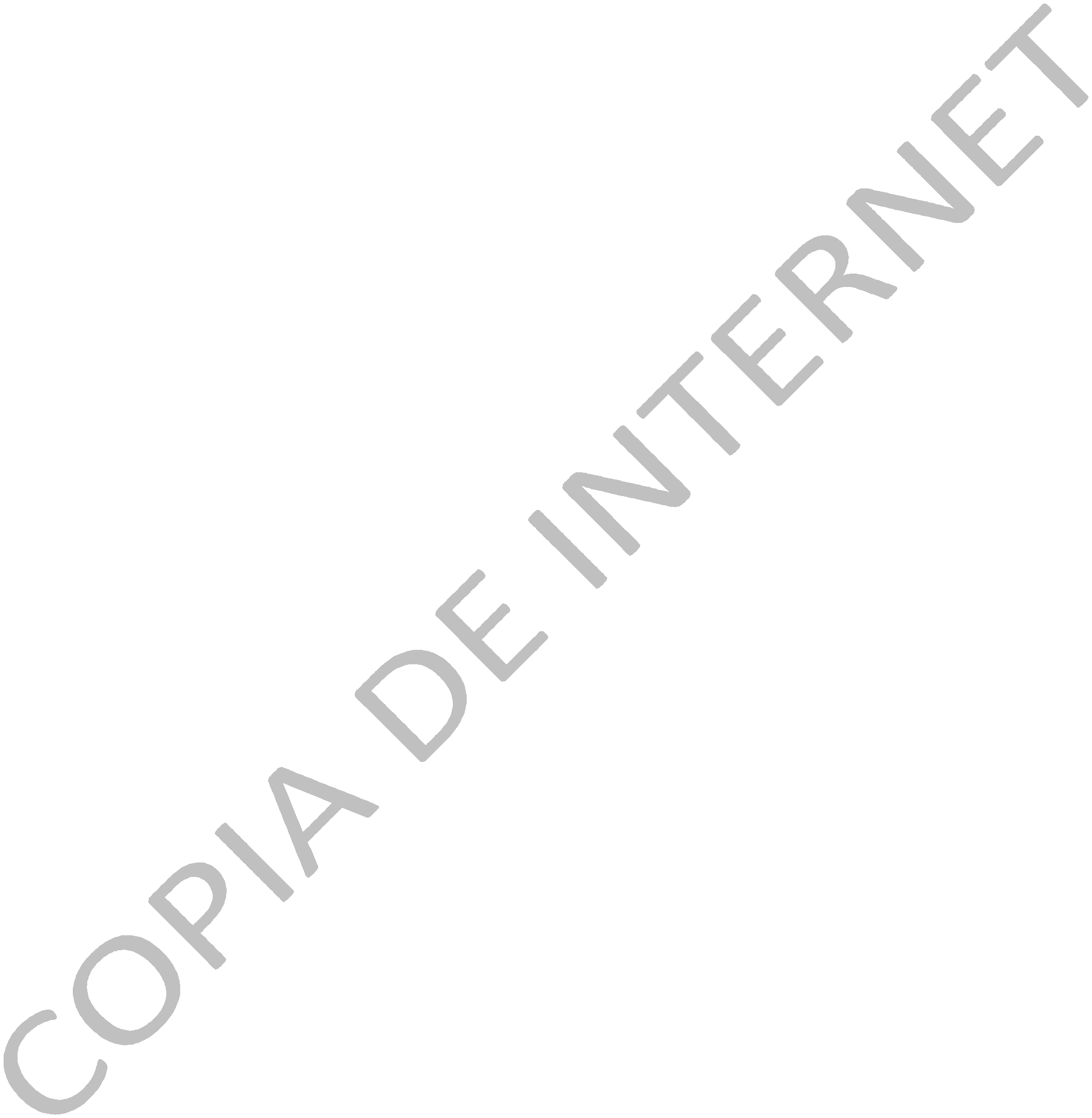 DÉCIMO SEGUNDO. De los recursos del Fondo para la Infraestructura Social Municipal y de las Demarcaciones Territoriales del Distrito Federal asignados a cada municipio, podrán disponer de hasta un 2% a la realización de un Programa de Desarrollo Institucional Municipal y de las Demarcaciones Territoriales del Distrito Federal, el cual tendrá por objeto de fortalecer las capacidades de gestión del municipio o demarcación territorial, de conformidad con lo estipulado en el artículo 33 de la Ley de Coordinación Fiscal. Este Programa debe ser convenido por el municipio, con el Gobierno del Estado y la Secretaría de Desarrollo Social.Adicionalmente, las entidades, los municipios o demarcaciones territoriales podrán destinar hasta el 3% de los recursos que les correspondan de este Fondo para ser aplicados como gastos  indirectos  para  la  verificación  y  seguimiento  de  las  obras  y  acciones  que  se realicen,  así  como  para  la  realización  de  estudios  y  la  evaluación  de  proyectos  que cumplan con los fines específicos a que se refiere el presente acuerdo.DÉCIMO TERCERO. Respecto de las aportaciones de este fondo, los municipios y demarcaciones territoriales deberán:I.	Hacer del conocimiento de sus habitantes, al menos a través de la página oficial de Internet de la entidad federativa conforme a los lineamientos de información pública financiera en línea del Consejo de Armonización Contable, los montos que reciban, las obras y acciones a realizar, el costo de cada una, su ubicación, metas y beneficiarios;II.	Promover la participación de las comunidades beneficiarias en su destino, aplicación y  vigilancia,  así  como  en  la  programación,  ejecución,  control,  seguimiento  y evaluación de las obras y acciones que se vayan a realizar;III.	Informar a sus habitantes los avances del ejercicio de los recursos trimestralmente y al término de cada ejercicio, sobre los resultados alcanzados; al menos a través de la página oficial de Internet de la entidad federativa, conforme a los lineamientos de información pública del Consejo Nacional de Armonización Contable, en los términos de la Ley General de Contabilidad Gubernamental;IV.    Proporcionar a la Secretaría de Bienestar, la información que sobre la utilización del Fondo de Aportaciones para la Infraestructura Social le sea requerida. En el caso de los municipios y de las demarcaciones territoriales, lo harán por conducto de las entidades;V.	Procurar que las obras que realicen con los recursos de los Fondos sean compatibles con la preservación y protección del medio ambiente y que impulsen el desarrollo sostenible;VI.    Reportar trimestralmente a la Secretaría de Bienestar, a través de sus Delegaciones Estatales o instancia equivalente en el Distrito Federal, así como a la Secretaría de Hacienda y Crédito Público, el seguimiento sobre el uso de los recursos del Fondo, en los términos que establecen los artículos 48 y 49 de esta Ley, así como con base en el Informe anual sobre la situación de pobreza y rezago social de las entidades y sus respectivos municipios o demarcaciones territoriales. Asimismo, las entidades,los municipios y las demarcaciones territoriales, deberán proporcionar la información adicional que solicite dicha Secretaría para la supervisión y seguimiento de los recursos;VII.   Publicar en su página oficial de Internet las obras financiadas con los recursos de este Fondo. Dichas publicaciones deberán contener, entre otros datos, la información del contrato bajo el cual se celebra, informes trimestrales de los avances y, en su caso, evidencias de conclusión, yVIII.  Los municipios que no cuenten con página oficial de Internet, convendrán con el gobierno de la entidad federativa correspondiente, para que éste publique la información correspondiente al municipio.DÉCIMO CUARTO. En el caso de que las Entidades, Municipios y Demarcaciones Territoriales planeen utilizar financiamiento con instituciones de crédito con base en el artículo 50 de la Ley de Coordinación Fiscal, previo a la adquisición del crédito,  deberán informar a “SECRETARÍA DE BIENESTAR” sobre el plan de proyectos que se llevará a cabo  con  esos  recursos  adicionales,  para  que  ésta  emita  una  opinión  sobre  si  los proyectos a ejecutar cumplen con los objetivos del “FAIS” conforme a lo establecido en los Lineamientos Generales para la Operación del “FAIS”.El plazo para informar a “SECRETARÍA DE BIENESTAR” y adquirir el crédito será el último día hábil de agosto para recursos del presente ejercicio fiscal. En caso de adquirir un crédito posterior a dicha fecha, los recursos se deberán de sumar, programar y ejecutar para el siguiente ejercicio fiscal, no permitiendo su amortización con recursos del presente ejercicio fiscal.DÉCIMO QUINTO. Respecto de los remanentes de los recursos del “FAIS” no comprometidos de ejercicios fiscales anteriores al presente, estos deberán ser utilizados únicamente para los fines que establece el artículo 33 de la Ley de Coordinación Fiscal.TRANSITORIOÚNICO.- El presente acuerdo entrará en vigor al día siguiente de su publicación en elPeriódico Oficial, Órgano del Gobierno del Estado de Nayarit.Dado en Casa de Gobierno, Residencia Oficial del Poder Ejecutivo, en Tepic su capital, a los veinte días del mes de enero del año dos mil veintidós.DR. MIGUEL ÁNGEL NAVARRO QUINTERO, GOBERNADOR CONSTITUCIONAL DEL ESTADO.- Rúbrica.- LIC. JUAN ANTONIO ECHEAGARAY BECERRA, SECRETARIO GENERAL  DE  GOBIERNO.-  Rúbrica.-  MTRO.  EN  FISCAL.  JULIO  CÉSAR  LÓPEZ RUELAS, SECRETARIO DE ADMINISTRACIÓN Y FINANZAS.- Rúbrica.- ING. JOSÉ VICENTE ROMERO RUÍZ, SECRETARIO DE DESARROLLO SUSTENTABLE.- Rúbrica.Componente Fi,2013Nombre:Línea BasalDescripción:Se refiere al monto que los municipios o delegaciones recibieron por concepto de FISMDF en el año2013.Fuente de InformaciónÚltima  publicación oficial  de  Nayarit  donde  se  da  a  conocer  o  se  actualiza  el  monto  asignado  a sus municipios por concepto de FISMDF para el ejercicio fiscal 2013:“Acuerdo por el que se da a conocer la Distribución del Fondo para la Infraestructura Social Municipalentre los Municipios del Estado de Nayarit para el ejercicio fiscal 2013” Sitio Electrónico: http://periodicooficial.nayarit.gob.mx:8080/periodico/resources/archivos/A%20280113%20(03).pdfLiga alterna: http://periodicooficial.nayarit.gob.mx:8080/periodico/index.xhtml[enlaces verificados el 5 de enero de 2022] Indicaciones:Identificar en el periódico oficial del estado de Nayarit la publicación correspondiente a la asignación delFISMDF para el año fiscal 2013 para cada municipio. Para la liga alterna, al ingresar a la página, dar clic en “Buscar por fecha”, seleccionar la fecha de publicación: 28 de enero del 2013, e identificar el “Acuerdo”.Se verificó que la sumatoria de la asignación del FISMDF 2013, corresponde al total asignado para Nayarit por la Secretaría de Hacienda y Crédito Público (SHCP) que se encuentra en el tabulado que contiene los montos asignados a cada entidad federativa, por concepto de Ramo 33 del año presupuestal2013, por lo que no fue necesario realizar ajustes correspondientes ya que no había desfases; lo que puede ser consultado en la siguiente liga:Sitio Electrónico: https://www.apartados.hacienda.gob.mx/presupuesto/temas/pef/2013/temas/tomos/33/r33_rsfef.pdf (enlace verificado el 5 de enero de 2022)Componente Zi,tNombre:PobrezaDescripción:Se refiere a la participación de cada municipio en la pobreza extrema de la Entidad, ponderada por las carencias promedio de las personas en pobreza extrema del respectivo municipio.Fuente de Información:Consejo Nacional de Evaluación de la Política de Desarrollo Social (CONEVAL).Sitio Electrónico:https://www.coneval.org.mx/Medicion/Paginas/Pobreza-municipio-2010-2020.aspx(enlace verificado el 5 de enero de 2022) Indicaciones:En el sitio electrónico al que direcciona la liga anterior, bajar con la barra de desplazamiento y dar clic en el     cuadro     "Anexo     estadístico     2010-2020",     comenzará     la     descarga     de     la     carpeta"Concentrado_indicadores_de_pobreza_2020". La carpeta contiene el documento "Concentrado_indicadores_de_pobreza_2020.xlsx". Abrir  el  archivo  y  seleccionar  la  hoja  de  trabajo "Concentrado municipal". Para construir el indicador utilice los valores para "pobreza extrema", columnas“Personas 2020" y “Carencias promedio 2020".Componente ei,tNombre:EficaciaDescripción:Es una medida de la disminución de la pobreza extrema que ha logrado un municipio en un periodo determinado. Para el caso del FISMDF, se compara el número de pobres extremos en la medición vigente de pobreza multidimensional hecha por el Consejo Nacional de Evaluación de la Política de Desarrollo Social, respecto de la misma medición inmediata anterior a la vigente. La medición de pobreza multidimensional municipal más reciente es la 2020 y la inmediata anterior es la 2015. Si este indicador es mayor a uno se considera que la entidad federativa ha sido eficaz, si es menor a uno se considera que no lo ha sido.Fuente de Información:Consejo Nacional de Evaluación de la Política de Desarrollo Social (CONEVAL).Sitio Electrónico:https://www.coneval.org.mx/Medicion/Paginas/Pobreza-municipio-2010-2020.aspx(enlace verificado el 5 de enero de 2022) Indicaciones:En el sitio electrónico al que direcciona la liga anterior, bajar con la barra de desplazamiento y dar clic en el cuadro "Anexo estadístico 2010-2020", comenzará la descarga de la carpeta "Concentrado_indicadores_de_pobreza_2020". La carpeta contiene el documento "Concentrado_indicadores_de_pobreza_2020.xlsx". Abrir  el  archivo  y  seleccionar  la  hoja  de  trabajo "Concentrado municipal". Para construir el indicador utilice los valores para "pobreza extrema", columnas “Personas 2015" y “Personas 2020".Componente ΔF2013,tNombre:Incremento FISMDF Descripción:Es el diferencial del monto total asignado al FISMDF en el año actual, respecto del monto total asignado al FISM en 2013.Fuente de Información:Para el Monto FISMDF 2013, consultar el Presupuesto de Egresos de la Federación 2013. Para el monto FISMDF 2022, consultar el Presupuesto de Egresos de la Federación 2022.Sitio Electrónico: Monto FISMDF 2013:https://www.apartados.hacienda.gob.mx/presupuesto/temas/pef/2013/temas/tomos/33/r33_rsfef.pdf(enlace verificado el 5 de enero de 2022)Monto FISMDF 2022 https://www.pef.hacienda.gob.mx/work/models/aVbnZty0/PEF2022/kgp8l9cM/docs/33/r33_rsfef.pdf (enlace verificado el 5 de enero de 2022)Indicaciones:Para el caso del Monto FISMDF 2013, tomar del archivo descargado del sitio electrónico mencionado el monto correspondiente al FAIS Municipal para Nayarit.Para el caso del Monto FISMDF 2022, descargar el documento de la liga electrónica proporcionada y tomar el monto FAIS Municipal correspondiente a la Entidad.El monto ya considera las deducciones a las que hace referencia el artículo 49 de la Ley de CoordinaciónFiscal en sus fracciones IV y V.MunicipioInformación CONEVAL 2020Información CONEVAL 2020Desarrollo de la FórmulaDesarrollo de la FórmulaDesarrollo de la FórmulaMunicipio(1) PPEi,T(2) CPPEi,T(3)(4)(5)MunicipioPersonas en Pobreza Extrema2020CarenciasPromedio de personas en pobreza extrema 2020(3)(4)(5)Acaponeta1,1943.36448534590.02176885630.07324099810.0200089966Ahuacatlán1223.31988605240.00222428850.00738438440.0020173690Amatlán de Cañas1273.33207708520.00231544790.00771525080.0021077597Compostela1,4883.40385496850.02712902700.09234327320.0252276224Huajicori4,2273.63858462520.07706612700.28041162480.0766067558Ixtlán del Río3893.21373861730.00709219860.02279247250.0062267653Jala8063.46547469780.01469488960.05092476810.0139123379Xalisco6593.30933486140.01201480430.03976101070.0108624670Del Nayar28,7053.83083827380.52334591332.00485355520.5477138359Rosamorada1,5153.50696817760.02762128750.09686697640.0264634707Ruíz9423.75446989940.01717442430.06448085920.0176157798San Blas8703.37033991840.01586172950.05345942000.0146047894San               PedroLagunillas963.28394523170.00175025980.00574775730.0015702525Santa   María   delOro4793.39056870470.00873306710.02961006420.0080892900Santiago Ixcuintla1,3643.31599932120.02486827470.08246318210.0225284414Tecuala7063.36300363440.01287170230.04328758160.0118259049Tepic3,7953.30703845080.06918995790.22881385110.0625105568Tuxpan4293.34652935940.00782147350.02617479070.0071507941La Yesca3,7463.70335147990.06829659610.25292630030.0690979317Bahía de Banderas3,1903.38972358630.05815967470.19714522120.0538588792Total54,84968.61021229131.00000000003.66040334191.0000000000(6)FISMDF 2013 de la entidad(7)FISMDF 2022 de la entidad(8)IncrementoΔF2013, 2022$412,477,319$982,306,485.00$569,829,166.00Municipio(8)ΔF2013,2022:(5)Zi,t(9)Asignación Zi,tAcaponeta569,829,1660.02000899669,121,367.88Ahuacatlán569,829,1660.0020173690919,644.57Amatlán de Cañas569,829,1660.0021077597960,850.38Compostela569,829,1660.025227622411,500,348.01Huajicori569,829,1660.076606755834,922,211.00Ixtlán del Río569,829,1660.00622676532,838,553.98Jala569,829,1660.01391233796,342,124.72Xalisco569,829,1660.01086246704,951,800.43Del Nayar569,829,1660.5477138359249,682,654.64Rosamorada569,829,1660.026463470712,063,725.93Ruíz569,829,1660.01761577988,030,388.08San Blas569,829,1660.01460478946,657,787.98San Pedro Lagunillas569,829,1660.0015702525715,820.52Santa María del Oro569,829,1660.00808929003,687,610.70Santiago Ixcuintla569,829,1660.022528441410,269,890.37Tecuala569,829,1660.01182590495,390,996.40Tepic569,829,1660.062510556828,496,270.77Tuxpan569,829,1660.00715079413,259,784.84La Yesca569,829,1660.069097931731,499,213.45Bahía de Banderas569,829,1660.053858879224,552,288.15Total455,863,332.80MunicipiosInformación CONEVAL2015 -2020Información CONEVAL2015 -2020Desarrollo de la FórmulaDesarrollo de la FórmulaMunicipios   (10) PPEi,T-1(1) PPEi,T(11)(12)MunicipiosPersonas enPobrezaExtrema2015Personas enPobrezaExtrema2020(11)(12)Acaponeta3,7361,1943.12897822450.0547478228Ahuacatlán5921224.85245901640.0849036162Amatlán de Cañas5271274.14960629920.0726057818Compostela3,0461,4882.04704301080.0358171709Huajicori5,4124,2271.28034066710.0224021578Ixtlán del Río1,3563893.48586118250.0609922142Jala3,7188064.61290322580.0807121016Xalisco1,2636591.91654021240.0335337597Del Nayar23,91628,7050.83316495380.0145779114Rosamorada2,6941,5151.77821782180.0311135288Ruíz3,8119424.04564755840.0707868127San Blas3,6088704.14712643680.0725623916San Pedro Lagunillas329963.42708333330.0599637765Santa María del Oro1,4154792.95407098120.0516874657Santiago Ixcuintla6,0001,3644.39882697950.0769664033Tecuala1,7717062.50849858360.0438912725Tepic7,8313,7952.06350461130.0361052001Tuxpan1,4414293.35897435900.0587720718La Yesca3,8053,7461.01575013350.0177726096Bahía de Banderas3,6623,1901.14796238240.0200859311Total79,93354,84957.1525599731.0000000000Municipio(8)ΔF2013,2022:(12)ei,t(13)Asignación ei,tAcaponeta569,829,1660.05474782286,239,381.24Ahuacatlán569,829,1660.08490361629,676,111.36Amatlán de Cañas569,829,1660.07260578188,274,578.42Compostela569,829,1660.03581717094,081,933.73Huajicori569,829,1660.02240215782,553,080.58Ixtlán del Río569,829,1660.06099221426,951,028.52Jala569,829,1660.08071210169,198,421.91Xalisco569,829,1660.03353375973,821,702.86Del Nayar569,829,1660.01457791141,661,383.82Rosamorada569,829,1660.03111352883,545,879.24Ruíz569,829,1660.07078681278,067,278.09San Blas569,829,1660.07256239168,269,633.42San Pedro Lagunillas569,829,1660.05996377656,833,821.75Santa María del Oro569,829,1660.05168746575,890,605.09Santiago Ixcuintla569,829,1660.07696640338,771,540.28Tecuala569,829,1660.04389127255,002,105.44Tepic569,829,1660.03610520014,114,759.21Tuxpan569,829,1660.05877207186,698,008.13La Yesca569,829,1660.01777260962,025,470.26Bahía de Banderas569,829,1660.02008593112,289,109.871.0000000000113,965,833.20Municipio(14)Asignación Fi,2013Acaponeta23,911,410Ahuacatlán5,084,574Amatlán de Cañas3,463,025Compostela18,019,196Huajicori40,200,585Ixtlán del Río9,158,157Jala19,391,280Xalisco3,862,803Del Nayar85,699,051Rosamorada24,696,787Ruíz19,968,502San Blas10,345,715San Pedro Lagunillas2,383,669Santa María del Oro12,355,662Santiago Ixcuintla32,606,424Tecuala13,915,430Tepic44,286,881Tuxpan6,847,644La Yesca28,823,406Bahía de Banderas7,457,118Total412,477,319Clave INEGI del municipioMunicipio (i)(14)Asignación2013 (Fi,2013)(9)Zi,t(13)ei,t(15)AsignaciónFISMDF 202218001Acaponeta23,911,4109,121,367.886,239,381.2439,272,159.1218002Ahuacatlán5,084,574919,644.579,676,111.3615,680,329.9318003Amatlán de Cañas3,463,025960,850.388,274,578.4212,698,453.8018004Compostela18,019,19611,500,348.014,081,933.7333,601,477.7418005Huajicori40,200,58534,922,211.002,553,080.5877,675,876.5818006Ixtlán del Río9,158,1572,838,553.986,951,028.5218,947,739.4918007Jala19,391,2806,342,124.729,198,421.9134,931,826.6218008Xalisco3,862,8034,951,800.433,821,702.8612,636,306.2918009Del Nayar85,699,051249,682,654.641,661,383.82337,043,089.4518010Rosamorada24,696,78712,063,725.933,545,879.2440,306,392.1618011Ruíz19,968,5028,030,388.088,067,278.0936,066,168.1718012San Blas10,345,7156,657,787.988,269,633.4225,273,136.4018013San PedroLagunillas2,383,669715,820.526,833,821.759,933,311.2718014Santa María delOro12,355,6623,687,610.705,890,605.0921,933,877.7918015Santiago Ixcuintla32,606,42410,269,890.378,771,540.2851,647,854.6418016Tecuala13,915,4305,390,996.405,002,105.4424,308,531.8418017Tepic44,286,88128,496,270.774,114,759.2176,897,910.9818018Tuxpan6,847,6443,259,784.846,698,008.1316,805,436.9718019La Yesca28,823,40631,499,213.452,025,470.2662,348,089.7118020Bahía de Banderas7,457,11824,552,288.152,289,109.8734,298,516.03Total412,477,319455,863,332.80113,965,833.20982,306,485.00ClaveINEGI del municipioMunicipio (i)(15) AsignaciónFISMDF 2022(16)Ajuste por redondeo a la asignación FISMDF 202218001Acaponeta39,272,159.1239,272,159.0018002Ahuacatlán15,680,329.9315,680,330.0018003Amatlán de Cañas12,698,453.8012,698,454.0018004Compostela33,601,477.7433,601,478.0018005Huajicori77,675,876.5877,675,877.0018006Ixtlán del Río18,947,739.4918,947,739.0018007Jala34,931,826.6234,931,827.0018008Xalisco12,636,306.2912,636,306.0018009Del Nayar337,043,089.45337,043,089.0018010Rosamorada40,306,392.1640,306,392.0018011Ruíz36,066,168.1736,066,168.0018012San Blas25,273,136.4025,273,136.0018013San PedroLagunillas9,933,311.279,933,311.0018014Santa María del Oro21,933,877.7921,933,878.0018015Santiago Ixcuintla51,647,854.6451,647,855.0018016Tecuala24,308,531.8424,308,532.0018017Tepic76,897,910.9876,897,911.0018018Tuxpan16,805,436.9716,805,437.0018019La Yesca62,348,089.7162,348,090.0018020Bahía de Banderas34,298,516.0334,298,516.00Total982,306,485.00982,306,485.00Cve. munMunicipioAsignación FISMDF202218001Acaponeta39,272,159.0018002Ahuacatlán15,680,330.0018003Amatlán de Cañas12,698,454.0018004Compostela33,601,478.0018005Huajicori77,675,877.0018006Ixtlán del Río18,947,739.0018007Jala34,931,827.0018008Xalisco12,636,306.0018009Del Nayar337,043,089.0018010Rosamorada40,306,392.0018011Ruíz36,066,168.0018012San Blas25,273,136.0018013San Pedro Lagunillas9,933,311.0018014Santa María del Oro21,933,878.0018015Santiago Ixcuintla51,647,855.0018016Tecuala24,308,532.0018017Tepic76,897,911.0018018Tuxpan16,805,437.0018019La Yesca62,348,090.0018020Bahía de Banderas34,298,516.00TotalTotal982,306,485.00